ВОРОНЕЖСКИЙ ИНСТИТУТ ВЫСОКИХ ТЕХНОЛОГИЙ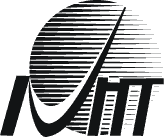 ИНФОРМАЦИОННОЕ ПИСЬМО31 марта 2023 годаНА БАЗЕ ВОРОНЕЖСКОГО ИНСТИТУТА ВЫСОКИХ ТЕХНОЛОГИЙСОСТОИТСЯ Заочная международнаяНаучно-практическая конференция«Россия и мир XXI века в зеркале социально-гуманитарных исследований»ЦЕЛЬ КОНФЕРЕНЦИИ – рассмотреть значимые события российской и мировой истории в перспективе становления современного состояния мира, а также тенденции и перспективы духовных, культурных, социальных, экономических и политических процессов в России и в мире.К УЧАСТИЮ В КОНФЕРЕНЦИИ ПРИГЛАШАЮТСЯ историки, философы, социологи, политологи, экономисты и другие ученые, преподаватели, аспиранты, соискатели, научные и практические интересы которых охватывают указанную проблематику. Сборнику присваивается ISBN, материалы размещаются в РИНЦ. Сборник издается в электронном виде.В РАМКАХ КОНФЕРЕНЦИИ ПРЕДПОЛАГАЮТСЯ СЛЕДУЮЩИЕ СЕКЦИИ:- исторические предпосылки и проблемы становления современной цивилизации; - философские, педагогические, психологические и культурологические проблемы современного общества;- экономические и социальные процессы в России и в мире в XXI веке;- политико-правовые аспекты развития современной цивилизации.ПОРЯДОК ПРЕДОСТАВЛЕНИЯ МАТЕРИАЛОВ ДЛЯ УЧАСТИЯ В КОНФЕРЕНЦИИЗаявки на участие, оплату и материалы объемом 2-10 стр. следует предоставить до 1 марта 2023 г. по электронной почте: alla.senkevich@bk.ru в формате doc или docx.ПОРЯДОК ОПЛАТЫ ПУБЛИКАЦИЙОплата за публикацию - 200 руб. за страницу.  Иностранным участникам, а также ученым из ДНР и ЛНР – бесплатно. Ограничение: не более 2 статей от одного автора. Участникам, желающим получить бумажный вариант сборника, заранее указать это в заявке, стоимость тиража и пересылки при необходимости уточняется индивидуально.Оплату можно внести:
1) лично по адресу: г. Воронеж, ул. Ленина, д.73 а, 9 этаж (коворкинг), предварительно согласовав с ответственным секретарем;2) банковским переводом на карту ответственного секретаря, привязана к номеру тел. 89042109487 (получатель – Алла Владиславовна С.);3) на реквизиты расчетного счета ВИВТ:получатель платежа: Воронежский институт высоких технологий ИНН 3662006761 / КПП366601001 р/с 40703810513000019090банк получателя платежа: Центрально-Черноземный банк СБ РФ г. Воронежа БИК 042007681 к/с 30101810600000000681назначение платежа: оплата за публикацию, Конференция 31.03.2023. Образец квитанции прилагается в конце данного письма. Сенкевич Алла Владиславовна – зам. председателя Оргкомитета,  ответственный секретарь Оргкомитета. Тел. 8 904 210 94 87.Рассылка сборника материалов Конференции планируется в апреле.Заявка на участие в КонФЕРЕНЦИИФамилия, имя, отчествоУченая степень, звание, должностьМесто работыДомашний адрес (полностью, с указанием индекса)ТелефонАдрес электронной почты Нужен ли бумажный сборник (способ получения: лично/почтой).Способ оплаты, сумма.ТРЕБОВАНИЯ К ОФОРМЛЕНИЮ МАТЕРИАЛОВ Материалы объемом 2-10 стр. набираются в текстовом редакторе Word, шрифт Times New Roman, размер шрифта 14, межстрочный интервал 1.0, зеркальные поля: верхнее - , нижнее - , внутри , снаружи - . В верхнем левом углу указывается УДК. Ссылки на литературу в тексте – в квадратных скобках (например, [15; 223] – источник № 15 по списку литературы, страница 223); список литературы – в конце текста. Не допускаются подстраничные сноски на литературу, нумерация страниц, другие колонтитулы.ОБРАЗЕЦ ОФОРМЛЕНИЯ МАТЕРИАЛОВУДКНАЗВАНИЕ СТАТЬИ– 14 птИнициалы, фамилия – 14 птТекст.Литература – 12 птФамилия И.О. Название / И.О. Фамилия. - Место издания: издательство, год издания. – Кол-во стр.ОБРАЗЕЦ КВИТАНЦИИВОРОНЕЖСКИЙ ИНСТИТУТ ВЫСОКИХ ТЕХНОЛОГИЙВОРОНЕЖСКИЙ ИНСТИТУТ ВЫСОКИХ ТЕХНОЛОГИЙВОРОНЕЖСКИЙ ИНСТИТУТ ВЫСОКИХ ТЕХНОЛОГИЙВОРОНЕЖСКИЙ ИНСТИТУТ ВЫСОКИХ ТЕХНОЛОГИЙИ з в е щ е н и е(наименование получателя платежа)(наименование получателя платежа)(наименование получателя платежа)(наименование получателя платежа)И з в е щ е н и е3662006761                       № 407038105130000190903662006761                       № 407038105130000190903662006761                       № 407038105130000190903662006761                       № 40703810513000019090(ИНН получателя платежа)       (номер счета получателя платежа)(ИНН получателя платежа)       (номер счета получателя платежа)(ИНН получателя платежа)       (номер счета получателя платежа)(ИНН получателя платежа)       (номер счета получателя платежа)Центрально - Черноземный банк ПАО Сбербанк  г. ВоронежаЦентрально - Черноземный банк ПАО Сбербанк  г. ВоронежаЦентрально - Черноземный банк ПАО Сбербанк  г. ВоронежаЦентрально - Черноземный банк ПАО Сбербанк  г. ВоронежаКассир(наименование банка получателя платежа)(наименование банка получателя платежа)(наименование банка получателя платежа)(наименование банка получателя платежа)КассирБИК 042007681         № 30101810600000000681БИК 042007681         № 30101810600000000681БИК 042007681         № 30101810600000000681БИК 042007681         № 30101810600000000681Кассир(номер кор./сч. банка получателя платежа)(номер кор./сч. банка получателя платежа)(номер кор./сч. банка получателя платежа)(номер кор./сч. банка получателя платежа)КассирОплата за публикацию Конференция 31.03.2023.  Оплата за публикацию Конференция 31.03.2023.  Оплата за публикацию Конференция 31.03.2023.  Оплата за публикацию Конференция 31.03.2023.  КассирИванов Иван Иванович       Код платежа  014Иванов Иван Иванович       Код платежа  014Иванов Иван Иванович       Код платежа  014Иванов Иван Иванович       Код платежа  014Кассир(наименование платежа)(наименование платежа)(наименование платежа)(наименование платежа)КассирСумма платежаСумма платежа руб. 00 коп. руб. 00 коп.КассирСумма платы за услугиСумма платы за услуги___________ руб. ______ коп.___________ руб. ______ коп.ИтогоИтого___________ руб. ______ коп.___________ руб. ______ коп.Линия отрываЛиния отрываЛиния отрываЛиния отрываЛиния отрываВОРОНЕЖСКИЙ ИНСТИТУТ ВЫСОКИХ ТЕХНОЛОГИЙВОРОНЕЖСКИЙ ИНСТИТУТ ВЫСОКИХ ТЕХНОЛОГИЙВОРОНЕЖСКИЙ ИНСТИТУТ ВЫСОКИХ ТЕХНОЛОГИЙВОРОНЕЖСКИЙ ИНСТИТУТ ВЫСОКИХ ТЕХНОЛОГИЙ(наименование получателя платежа)(наименование получателя платежа)(наименование получателя платежа)(наименование получателя платежа)3662006761                       № 407038105130000190903662006761                       № 407038105130000190903662006761                       № 407038105130000190903662006761                       № 40703810513000019090(ИНН получателя платежа)       (номер счета получателя платежа)(ИНН получателя платежа)       (номер счета получателя платежа)(ИНН получателя платежа)       (номер счета получателя платежа)(ИНН получателя платежа)       (номер счета получателя платежа)Центрально - Черноземный банк ПАО Сбербанк  г. ВоронежаЦентрально - Черноземный банк ПАО Сбербанк  г. ВоронежаЦентрально - Черноземный банк ПАО Сбербанк  г. ВоронежаЦентрально - Черноземный банк ПАО Сбербанк  г. ВоронежаКвитанцияКассир(наименование банка получателя платежа)(наименование банка получателя платежа)(наименование банка получателя платежа)(наименование банка получателя платежа)КвитанцияКассирБИК 042007681         № 30101810600000000681БИК 042007681         № 30101810600000000681БИК 042007681         № 30101810600000000681БИК 042007681         № 30101810600000000681КвитанцияКассир(номер кор./сч. банка получателя платежа)(номер кор./сч. банка получателя платежа)(номер кор./сч. банка получателя платежа)(номер кор./сч. банка получателя платежа)КвитанцияКассирОплата за публикацию Конференция 31.03.2023.   Оплата за публикацию Конференция 31.03.2023.   Оплата за публикацию Конференция 31.03.2023.   Оплата за публикацию Конференция 31.03.2023.   КвитанцияКассир  Иванов Иван Иванович      Код платежа  014  Иванов Иван Иванович      Код платежа  014  Иванов Иван Иванович      Код платежа  014  Иванов Иван Иванович      Код платежа  014КвитанцияКассир(наименование платежа)(наименование платежа)(наименование платежа)(наименование платежа)КвитанцияКассирСумма платежаСумма платежа руб. 00 коп. руб. 00 коп.КвитанцияКассирСумма платы за услугиСумма платы за услуги___________ руб. ______ коп.___________ руб. ______ коп.ИтогоИтого___________ руб. ______ коп.___________ руб. ______ коп.